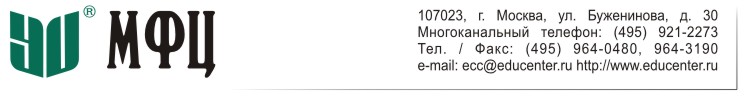 Управляющей компании на рынке ценных бумаг, негосударственному пенсионному фонду,специализированному депозитарию.О проведении 16 апреля 2020 года семинара по риск-менеджмента НПФ и УК НПФ.Институт МФЦ, являющийся одной из ведущих организаций дополнительного профессионального образования для участников финансового рынка, приглашает принять участие в семинаре по теме: «Особенности риск-менеджмента НПФ и УК НПФ с учетом существующих требований и с учетом нового профессионального стандарта «Специалист по управлению рисками», который состоится в Москве 16 апреля 2020 года. Возможно участие онлайн.На семинаре будут рассмотрены следующие вопросы:•	Подходы и лучшие практики управления рисками с учетом мирового опыта•	Регуляторные требования по управлению рисками НПФ и УК НПФ в России (учет требований Банка России)•	Нюансы взаимодействия НПФ и УК НПФ,•	Нюансы, связанные с профилем деятельности управляющей компании, в том числе и в контексте совмещения лицензий.•	Методы и подходы по управлению операционными рисками.•	Методы и подходы по управлению финансовыми рисками.•	Смежные вопросы, затрагивающие управление рисками в НПФ и УК НПФ.•	Типичные ошибки при управления рисками и организации системы управления рисками.•	Фидуциарная ответственность НПФ и УК (трактовка ЦБ и «подводные камни» такого подхода и риски для НПФ и УК)•	Возможные механизмы развития и усиления работы СУР УК НПФ с учетом интересов НПФСеминар «Особенности риск-менеджмента НПФ и УК НПФ с учетом существующих требований и с учетом нового профессионального стандарта «Специалист по управлению рисками» ориентирован на специалистов по управлению рисками НПФ и УК, а также актуален для руководителей инвестиционных блоков и службы внутреннего контроля НПФ и УК.На семинаре будут приведены различные примеры, иллюстрирующие рассматриваемые вопросы.Дополнительно участникам семинара будет кратко представлена информация о профессиональном стандарте «Специалист по управлению рисками» Семинар проводят: Баранов А. В. — директор департамента риск-менеджмента управляющей компании, преподаватель Института МФЦ. Председатель Комитета ПАРТАД по внутреннему контролю, аудиту и управлению рисками; член Комитета Банка России по стандартам по деятельности управляющих; член Комитета по управлению рисками НАУФОР; Член Экспертного совета по листингу российских эмитентов ПАО «Санкт-Петербургская биржа»; Член Комитета по рынкам коллективных инвестиций ПАО «Московская биржа». Опыт работы на финансовых рынках более 25 лет, из них опыт руководства подразделений по управлению рисками более 10 лет. Является автор более 30 статей по деятельности и управлению рисками в НПФ, УК и др. На годовом Инвестиционном форуме Investor Awards 2013 награжден дипломом «За развитие риск-менеджмента в финансовых (небанковских) институтах»Стоимость участия в семинаре для одного участника составляет 9 000 (девять тысяч) рублей, НДС не облагается. Скидка в размере 10 процентов предоставляется клиентам Института/Учебного центра МФЦ.Для получения дополнительной информации, записи на обучение обращаться к Ивановой Марии или Махнович Инны по тел./ф. (495) 921-2273 — многоканальный; e-mail: seminar2@educenter.ru, seminar6@educenter.ru, интернет: www.educenter.ru